לומדים יקרים,
עליכם לתכנן פעילות לימודית (שיעור או יחידת הוראה) המשלבת את התוצר הדיגיטלי שאותו תפתחו.הורידומסמךזהלמחשבשלכם,ענו על כל השאלות והתייחסו לדגשים בטופס לפני תחילת העבודה. 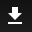 דגשים בפיתוח הפעילות הלימודיתבפיתוח התוצר שימו לב לדגשים הבאים: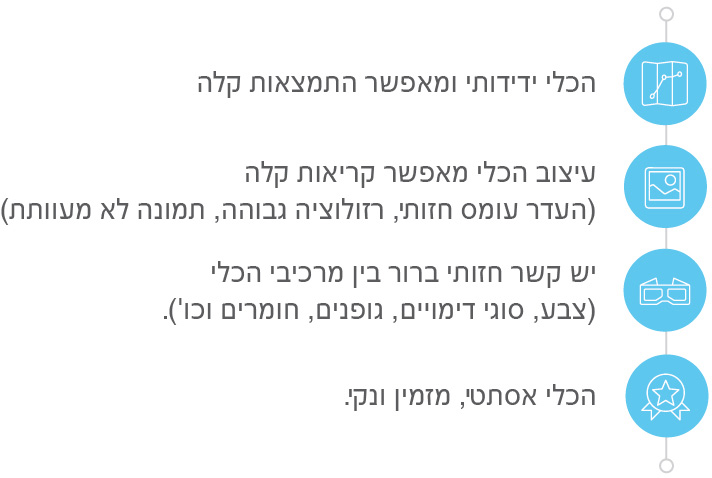 כללינושא השיעור: מקצוע/תחום דעת: שכבת גיל:המטרות הפדגוגיות של השיעור: 
הכלי הטכנולוגי בו תשתמש בשיעור:משחקים ברשת.קישור לתוצר שישולב בשיעור שבניתם בכלי הטכנולוגי שבחרתם: https://create.kahoot.it/details/221023b8-d778-427b-95ea-bb5233ed932bסמנו את מרחב הלמידה, בו יתקיים השיעור: כיתה  חדר מחשבים מרחב חוץ כיתתי  ביתפרטים טכנו פדגוגייםמלאו את הפרטים הבאים לפעילות הלימודית אותה תכננתם:הקלידו תיאור קצר של תוצר הלמידה הדיגיטלי: באיזה שלב על המורה להשתמש בתוצר הדיגיטלי? לפני השיעור (כפעילות מטרימה)בתחילת השיעורבמהלך השיעורכסיכום השיעורמשך הלמידה עם התוצר (עליכם לפתח תוצר שמשך השימוש בו הינו 10 דקות לפחות):כיצד על הלומד להשתמש בתוצר הלמידה? עבודה עצמית עבודת צוות מליאההשימוש בתוצר מאפשר למידה דיפרנציאלית כן. כיצד? לא לא רלוונטי השימוש בתוצר מאפשר חשיבה מסדר גבוהכן. כיצד? לא לא רלוונטי מהו תפקיד המורה בזמן הלמידה עם תוצר הלמידה הדיגיטלי?  צפייה בלבד הנחייה ועידוד לשימוש מדויק  למידה כחלק מצוות לומדים בקרה אחר אופן השימוש בתוצר הלמידה:   סינכרוני (כל הלומדים נמצאים באותו זמן על הרשת ולומדים יחד) א-סנכרוני (כל לומד נמצא במקום אחר ולומד בזמן שנוח לו)באילו אמצעים יונגש תוצר הלמידה? מחשב ניידמחשב נייח טלפון חכם / אייפדמקרןלוח חכם אחר בהצלחה!